МОБИЛЬНЫЕ ПРИЛОЖЕНИЯ Пример использования Уровень образования: ООО Ресурс: Quizlet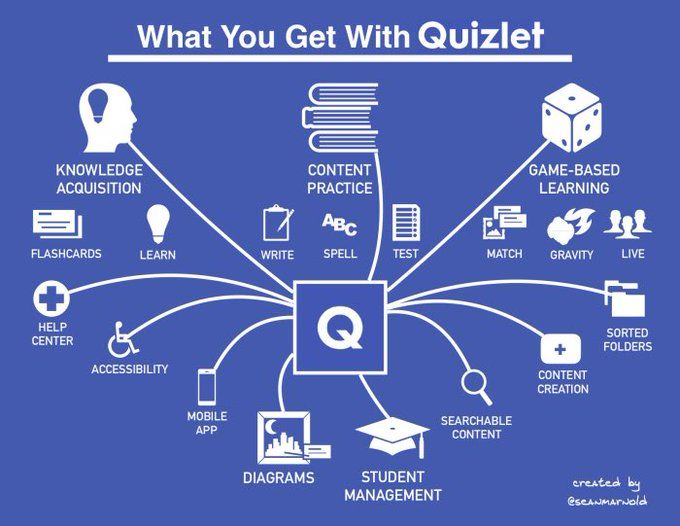 Отбор и разработка материалов: ▪ выбор приложения ▪ подбор готовых материалов для изучения материала и самопроверки ▪ создание оригинальных материалов ▪ разработка индивидуальных рекомендаций для обучающихся на основе автоматических отчетов приложения ▪ разработка коммуникативных игр и творческих заданий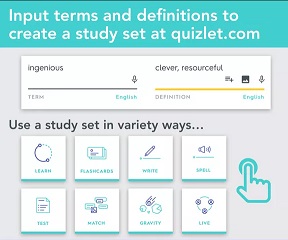 